Please complete this application as fully as possible and return to: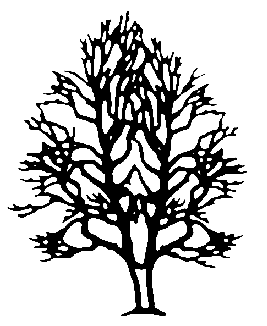 The Tenant Support Manager1 The OrchardHampstead WayLondonNW11 6YNTel: 020 8455 3223Website: orchardhousingsociety.co.ukCONFIDENTIALPERSONAL HISTORYSUPPORT Applicant 1:			  Applicant 2:Equality MonitoringThe Orchard is committed to providing services to all sections of the Garden Suburb community. To ensure that we provide services fairly, please complete the following information:Thank you for taking the time to complete this formPresent or Last Address:……………………………………………………………………………......Present or Last Address:……………………………………………………………………………......Postcode: …………………………………....Telephone:……………………………………...Mobile............................................................Email: ……………………………………………       Mobile: ……………………………...................Email: …………………………………………...How long have you lived there? …….yearsIf less than 5years please give previous address as well: …………………………………………….……………………………………………………………………………………………………………….You will be asked to produce evidence of your right to live in the UK in due course.Marital status:  Single  Married  Widowed  Divorced  CohabitingHow long have you lived there? …….yearsIf less than 5years please give previous address as well: …………………………………………….……………………………………………………………………………………………………………….You will be asked to produce evidence of your right to live in the UK in due course.Marital status:  Single  Married  Widowed  Divorced  CohabitingWhat is your current housing situation? (Please tick)What is your current housing situation? (Please tick)Are you receiving Housing Benefit?          No / Yes            If so, please give:Are you receiving Housing Benefit?          No / Yes            If so, please give:In this section you are asked for information relating to any criminal convictions you have or any civil judgements or immigration civil penalties against you YOU must answer all the questions in this section fully and honestly, any undeclared convictions will cancel your application and may affect any future tenency at the Orchard. Do you have any spent or unspent criminal convictions?                                           No / YesHave you been convicted of any criminal offence in the UK or any other country?    No / YesDo you have any civil judgements against you or any civil penalties under the UK immigrations Acts?                                                                                No / YesDo you need support with any of the following? (Please tick)Do you receive help from any of the following people or services? (Please tick)Please give the name and contact details of your doctor:   Name…………………………………………………………..   Address:…………………………………………………………………………………………………A medical form will need to be completed by your GP.Are you disabled / registered disabled?Please describe your disability and how it affects your daily living. …………………………….….……………………………………………………………………………………………………………….………………………………………………………………………………………………………………..Would you like us to consider your application as a priority?  (Please tick)(NB If you are considered a priority you must be prepared to move when an offer is made. Non priority cases will be kept on our waiting list for a maximum of 2 years.)                 Yes                                                          NoPlease state anything else you would like to add or ask:…………………………………………………………………………………………………………….…………………………………………………………………………………………………………….Do you need translation services at interview?    Yes / NoDetails of Next of KinDetails of Next of KinName:………………………………………………………Relationship:………………………………Name:………………………………………………………Relationship:………………………………Address:…………………………………………………………………………………………………...…Address:…………………………………………………………………………………………………...…Post Code:………………………………………Telephone:……………………………………...Please sign: ………………………………….…Date:……………….........................................Please sign: ………………………………….…Date:……………….........................................For Office UseDate Application for Housing and Support /Needs and Risk Assessment Received:...................................................................................................................................................For Office UseDate Application for Housing and Support /Needs and Risk Assessment Received:...................................................................................................................................................For Office UseDate Application for Housing and Support /Needs and Risk Assessment Received:...................................................................................................................................................Signature of Orchard Representative…………………………………………………………..Signature of Orchard Representative…………………………………………………………..Signature of Orchard Representative…………………………………………………………..Accepted on to waiting list? (Compare with eligibility criteria)Yes / No       Date:……….…………..If no, reason (from eligibility criteria) ………………………………….………………………….…If no, reason (from eligibility criteria) ………………………………….………………………….…If no, reason (from eligibility criteria) ………………………………….………………………….……………………………………………………………………………………………………………...ID check done……………………………………………………Documents seen………………………………………………        …………………………………………………………………………………………………………...ID check done……………………………………………………Documents seen………………………………………………        …………………………………………………………………………………………………………...ID check done……………………………………………………Documents seen………………………………………………        Applicant 1:Applicant 2:Are you	Male / FemaleAre you	Male/ FemaleDo you have a physical disability?	Yes / NoDo you have a physical disability?	Yes / NoIf yes, would you require any facilities?…………………………………………………………………………………………………………………………………………………………………….………………………………………………………………………………….………………………………………………………………………………….Please state your ethnicity: